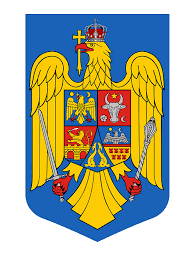 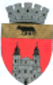 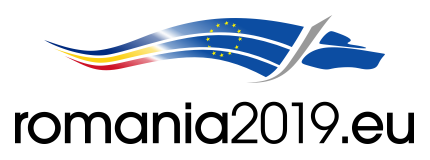                                                        U.A.T. BLAJ - CONSILIUL LOCAL                                      Piața 1848 nr.16, cod 515400, județul.Albatel: 0258 -710110; fax: 0258-710014e-mail: primarieblaj@rcnet.ro            __________________________________________________________________________					  HOTARÂREA NR.195                                              	  			                   	   Din data de 4.12.2019PRIVIND APROBAREA ALOCARII SUMEI DE 2.310  LEI DIN BUGETUL LOCAL AL MUNICIPIULUI BLAJ AFERENT ANUULUI 2019 DE LA CAP.67.02 CULTURA, RECEERE, RELIGIE, SUMA NECESARA FINANTAREA CHELTUIELILOR OCAZIONATE DE EDITAREA UNUI NUMAR DE 200 EXEMPLARE ALE  REVISTEI « ASTRA BLAJEANA » - EDITIA 2-3 - REVISTA CONSACRATA RASPANDIRII CULTURII BLAJENEConsiliul local al municipiului Blaj, întrunit în ședința ordinară în data de                                  04 decembrie 2019;  		Luand in discutie Proiectul de hotarare,  prin care se propune aprobarea alocarii sumei de 2.310  lei din bugetul local al municipiului Blaj aferent anuului 2019 de la cap.67.02 cultura,receere, religie, suma necesara finantarea cheltuielilor ocazionate de editarea unui numar de 200 exemplare ale revistei « ASTRA BLAJEANA », editia 2-3 -  revista consacrata raspandirii culturii blajane;			Avand in vedere raportul de avizare al proiectului de hotarare nr. 30.203/29.11.2019 aprobat de Primarul municipiului Blaj;		Analizand cererea nr. 28.523/14.11.2019a d-lui Ioan Mihaltan, presedintele Despartamantului « Timotei Cipariu »  al Asociatiunii Astra prin care solicita sprijin financiar pentru edidarea unui numar de 200 exemplare ale revistei                                                « ASTRA BLAJEANA », editia 2-3 -  revista consacrata raspandirii culturii blajane;              Analizand raportul de specialitate nr. 29.779/2019 ale Directiei buget finante contabilitate,cat si expunerea de motive a Primarului municipiului Blaj,  prin care se propune aprobarea alocarii sumei de 2.130  lei din bugetul local al municipiului Blaj aferent anuului 2019 de la cap.67.02 cultura,receere, religie, suma necesara finantarea cheltuielilor ocazionate de editarea unui numar de 200 exemplare ale revistei « ASTRA BLAJEANA», editia 2-3 -  revista consacrata raspandirii culturii blajane;Avand in vedere avizele favorabile ale comisiilor de specialitate ale Consiliului local al municipiului Blaj;							Cunoscand prevederile Legii nr. 273/2006  privind finantele publice locale,                       ale Legii bugetului de stat pentru anul 2019, ale OUG.nr.57/2019 privind codul administrativ, ale HCL Blaj nr. 58/24.04.2019 privind aprobarea bugetului local al municipiului Blaj pentru anul 2019 ;					In temeiul Codului civil roman si ale art.129 alin.(1), alin. (2) lit.d) si alin.(7) lit.d) si lit.p) precum si ale art.133 – 140 din OUG.nr.57/2019 privind Codul administrativ;			CONSILIUL LOCAL AL MUNICIPIULUI BLAJ					                                       H O T A R A S T E :	Art.1.- Consiliul Local al Municipiului Blaj aproba alocarea sumei de 2.130  lei din bugetul local al municipiului Blaj aferent anului 2019 de la cap.67.02 cultura, recreere, religie, suma necesara finantarii cheltuielilor ocazionate de editarea de catre U.A.T. Blaj – municipiul Blaj a  unui numar de 200 exemplare ale revistei « ASTRA BLAJEANA », editia 2-3 -  revista consacrata raspandirii culturii blajane. 	Art.2. – a) Justificarea acestor cheltuieli se vor face in conformitate cu prevederile legale.                          - b)  Editarea revistei « ASTRA BLAJEANA » si lansarea ei vor fi cuprinse in calendarul activitatilor culturale ale municipiului Blaj pe anul 2019.	Art.3. - Directia buget finante, contabilitate din cadrul aparatului de specialitate al Primarului municipiului Blaj , va duce la indeplinire prevederile prezentei hotarari.	Art.4. - Prezenta hotarare se va comunica Institutiei Prefectului judetului Alba,  Primarului municipiului Blaj, secretarului municipiului Blaj, biroului buget finante contabilitate din cadrul aparatului de specialitate al Primarului  municipiului Blaj,                    catre  Asociatiunea ASTRA – Despartamantul Blaj.	Art.5.-Cu drept de contestatie in termen de 30 de zile de la data adoptarii prezentei hotarari la instanta competenta , conform prevederilor legale – ale legii contenciosului administrativ nr.554 / 2004 cu modificarile si completarile ulterioare.Art.6.-Prezenta hotarare a fost adoptata cu un numar de  16   voturi « pentru » valabil exprimate.PRESEDINTE DE SEDINTA,                    	      CONTRASEMNEAZA CONSILIER LOCAL, 			             SECRETAR GENERAL,                 	Dan Nicolae Balu		                                           Sergiu Stefanescu